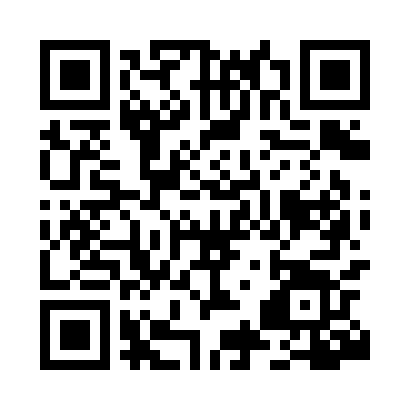 Prayer times for Berrigan, AustraliaMon 1 Apr 2024 - Tue 30 Apr 2024High Latitude Method: NonePrayer Calculation Method: Muslim World LeagueAsar Calculation Method: ShafiPrayer times provided by https://www.salahtimes.comDateDayFajrSunriseDhuhrAsrMaghribIsha1Mon6:057:301:214:407:118:312Tue6:067:311:204:397:108:293Wed6:077:311:204:387:088:284Thu6:087:321:204:377:078:265Fri6:087:331:194:367:058:256Sat6:097:341:194:357:048:247Sun5:106:3512:193:346:037:228Mon5:116:3512:193:336:017:219Tue5:126:3612:183:326:007:2010Wed5:126:3712:183:315:597:1811Thu5:136:3812:183:305:577:1712Fri5:146:3912:183:295:567:1613Sat5:156:4012:173:285:557:1514Sun5:156:4012:173:275:537:1315Mon5:166:4112:173:265:527:1216Tue5:176:4212:173:255:517:1117Wed5:186:4312:163:245:497:1018Thu5:186:4412:163:235:487:0819Fri5:196:4412:163:225:477:0720Sat5:206:4512:163:215:467:0621Sun5:216:4612:153:205:447:0522Mon5:216:4712:153:195:437:0423Tue5:226:4812:153:185:427:0324Wed5:236:4912:153:175:417:0225Thu5:236:4912:153:165:407:0126Fri5:246:5012:153:155:397:0027Sat5:256:5112:143:145:376:5928Sun5:266:5212:143:135:366:5829Mon5:266:5312:143:125:356:5730Tue5:276:5312:143:125:346:56